                                                                            	 ПРОЄКТ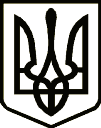                                                                      Україна		       НОСІВСЬКА  МІСЬКА РАДА
                 НОСІВСЬКОГО РАЙОНУ ЧЕРНІГІВСЬКОЇ ОБЛАСТІР І Ш Е Н Н Я(п’ятдесят восьма  сесія сьомого скликання)__ вересня  2019 року                      м. Носівка	          		  	№165/58/VІІ	Розглянувши заяву уповноваженої особи громадян - власників худоби села Яблунівка, Рибаченко Оксани Валеріївни від 30.07.2019 року, щодо відведення земельної ділянки для створення громадського пасовища, відповідно до статей 12, 34, 83, 116, 117, 122, 134 Земельного кодексу України, статі 26 Закону України „Про місцеве самоврядування в Україні” міська рада вирішила:	1. Надати дозвіл на розробку проекту землеустрою щодо відведення земельної ділянки, орієнтовною площею 11 га., із земель комунальної власності сільськогосподарського призначення, розташованої за межами населеного пункту на території Носівської міської ради біля села Яблунівка Носівського району.	2. Замовити виготовлення проекту землеустрою у суб’єкта господарювання, що є виконавцем робіт із землеустрою згідно із законом. 	3.   Контроль за виконанням цього рішення  покласти на постійну комісію міської ради з питань земельних відносин та охорони навколишнього природного середовища.Міський голова                                                                    В. ІГНАТЧЕНКОПро створення громадського пасовища